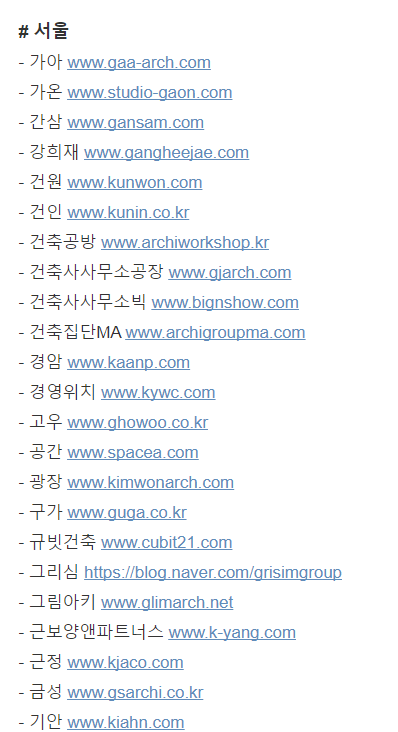 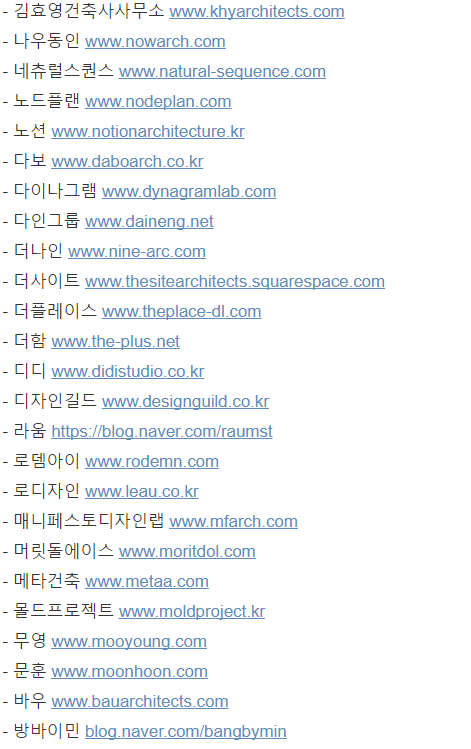 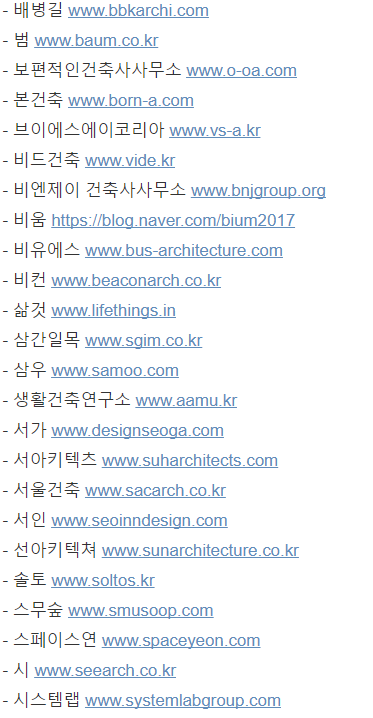 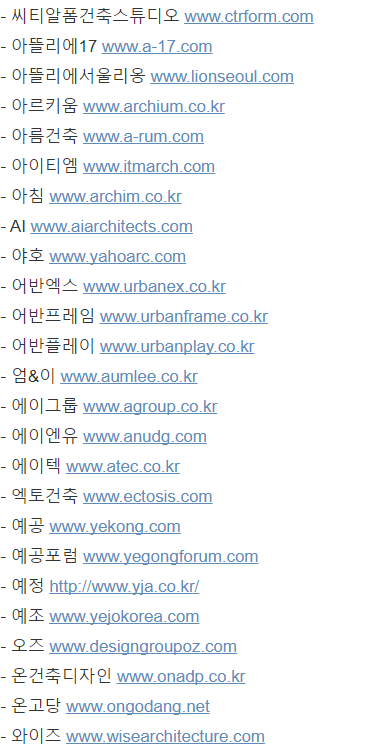 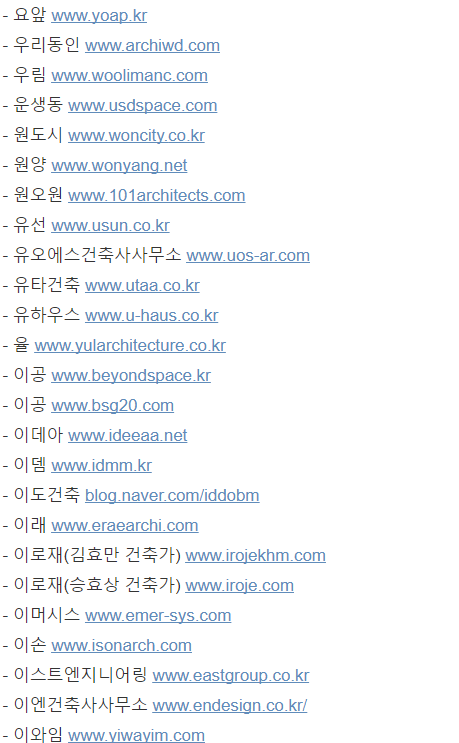 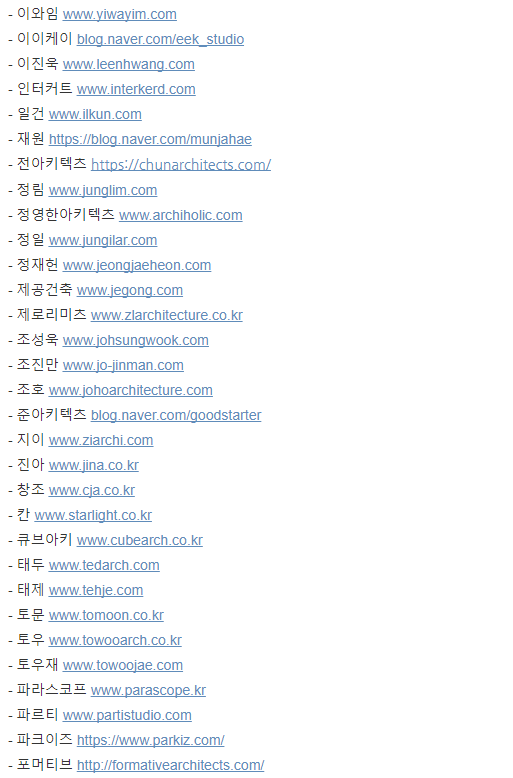 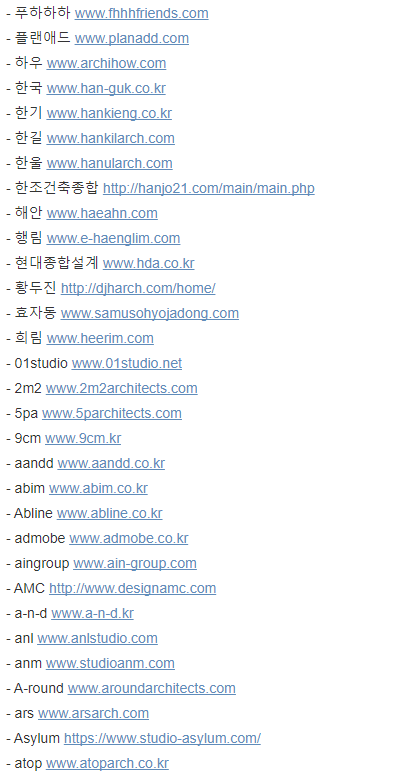 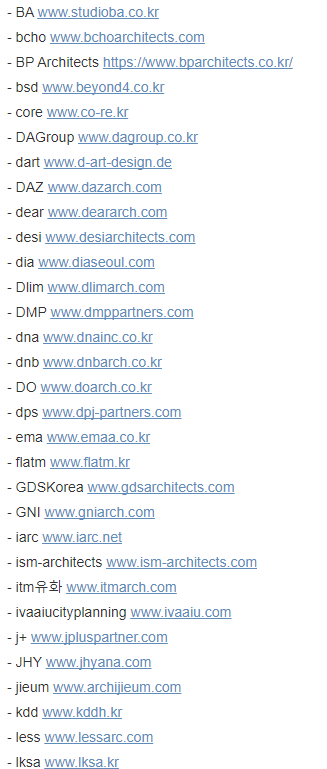 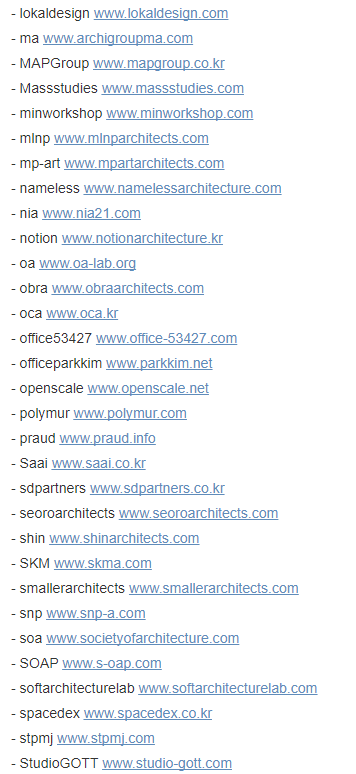 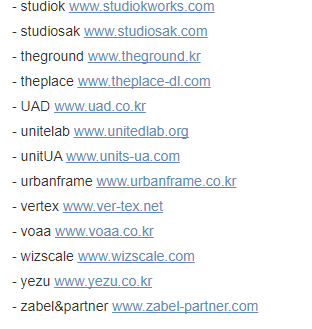 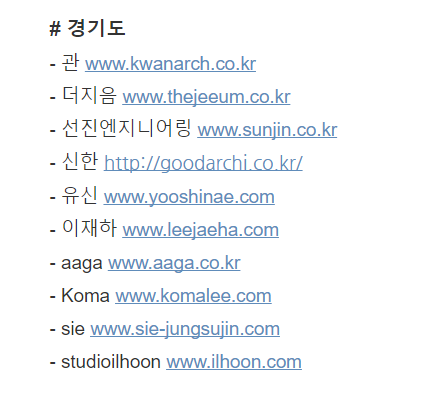 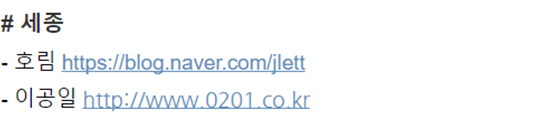 인천-아벨종합건축사무소 www.abel.ne.kr-POSCO-A.C www.poscoanc.com-청마 www.achicm.com-BH www.bh-arch.com
-디엠에이 www.dmaarchi.com강원도-앤탑blog.daum.net/ntoparc-예담blog.daum.net/pine2000
-시에나 www.studionn.blog.me광주-유탑 www.u-top.co.kr-migaon www.blog.naver.com/migaon-archi-예가 www.yegadesign.net-휴먼플랜 www.reportworld.co.kr-포유 https://skinnara.co.kr/?html=board.view&M_SEQ=2122991부산-가가 www.kaga21.com-리을도랑 www.riduldorang.com-상지 www.sangji21c.co.kr-이아 www.iiaa.co.kr-일신 www.ilshinarch.co.kr-coreano www.coreano.co.kr-라인 www.line-architecture.com-아키키스 www.아키시스.com대구-동우E&C www.dongwooa.com-인아크 www.inark.co.kr-청연e&c www.blog.naver.com/chungyeon2017-더 솔 www.the-sol.co.kr울산-본 www.blog.naver.com/2725552-이수 www.arch2su.com-티에스 www.tsarch.modoo.at